Regulamin Obozu Młodzieżowego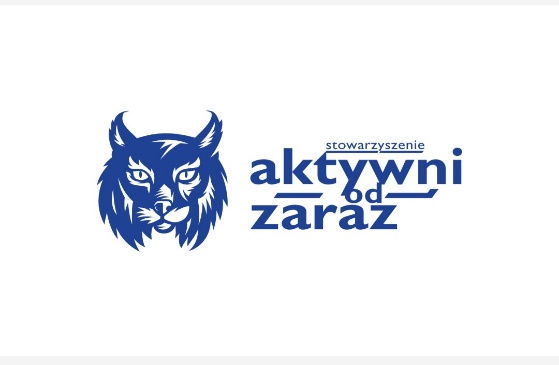 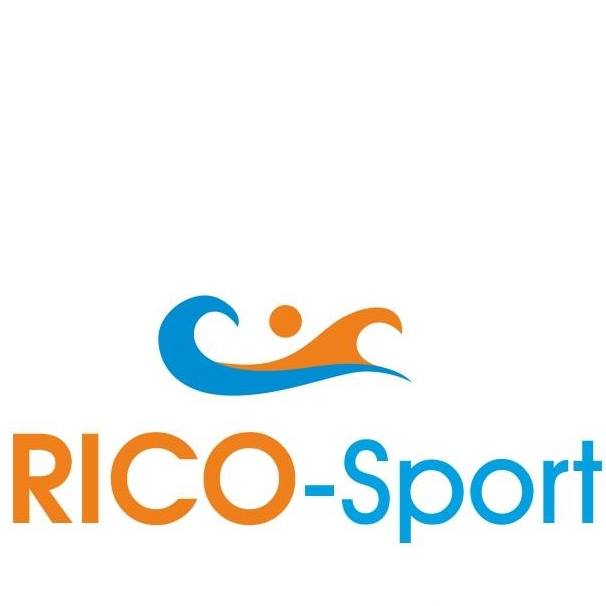 I. Uczestnik Obozu zobowiązany jest do:1/ Wykonywania poleceń kierownika i wychowawców obozu2/ Przestrzegania wewnętrznego regulaminu placówki .3/ Przestrzegania przepisów prawa miejscowego.4/ Przestrzegania wszystkich regulaminów obowiązujących na obozie: regulaminu kąpieli, p.poż,       regulaminu wycieczek itp.5/ Przestrzegania ramowego rozkładu dnia: punktualnego przybywania na posiłki i zbiórki,       obowiązkowego udziału w imprezach i zajęciach obozowych , dbania o porządek  w pokojach i     na terenie całego obiektu, dbania o higienę osobistą, przestrzegania ciszy nocnej,6/ Zachowania podstawowych zasad bezpieczeństwa na: basenie, hali sportowej, plaży, wycieczkach,        zajęciach sportowo - rekreacyjnych, itp.7/ Zgłoszenia kierownikowi obozu lub wychowawcy wszystkich zauważonych przez siebie usterek       i nieprawidłowości zagrażających zdrowiu i życiu,8/ Zgłoszenia kierownikowi obozu lub wychowawcy faktu nieprzestrzegania postanowień niniejszego     Regulaminu przez innych uczestników obozu,9/ Zgłoszenia kierownikowi obozu lub wychowawcy problemów zdrowotnych.         10/ Zgłoszenia kierownikowi obozu lub wychowawcy kradzieży lub innego przestępstwa popełnionego       na szkodę uczestnika obozu,11/ Bycia miłym i pomocnym dla innych uczestników obozu.Uczestnikowi zabrania się:1/ Niszczenia sprzętu będącego w dyspozycji obozu pod groźbą odpowiedzialności finansowej. 2/ Samowolnego oddalania się od grupy, z terenu obozu, miejsca zajęć itp.3/ Palenia papierosów, picia alkoholu i zażywania środków odurzających (np. narkotyków). 4/ Zawierania przypadkowych znajomości z osobami spoza uczestników i obsługi obozu.Za nieprzestrzeganie regulaminu uczestnik może zostać ukarany, w zależności od wagi przewinienia:1/ Upomnieniem wychowawcy          2/ Upomnieniem kierownika obozu
          3/ Ustną naganą.4/ Pisemną naganą z powiadomieniem rodziców.5/ Wydaleniem z obozu na koszt rodzica/prawnego opiekuna, bez zwrotu kosztów pobytu.   IV. Dodatkowe informacje:        1/ telefony komórkowe, tablety i laptopy w czasie zajęć i ciszy nocnej, będą zabezpieczone u            wychowawców grup. W tym czasie w ważnych sprawach można kontaktować się z wychowawcą          grupy lub kierownikiem. Numery telefonów kierownika i wychowawców zostaną udostępnione na           prośbę rodzica/prawnego opiekuna w dniu wyjazdu uczestnika obozu.       2/ Uczestnicy obozu mają dostęp do własnych telefonów komórkowych, tabletów, laptopów w              wyznaczonych przez wychowawcę godzinach.Zapoznała/em się z treścią niniejszego Regulaminu oraz zobowiązuje się zapoznać z jego treścią mojego podopiecznego.Data i podpis rodzica lub opiekuna prawnego                                                                   Data i podpis uczestnika obozu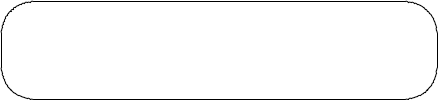 